Pla de Cooperació municipal per al finançament d’inversions dels Ajuntaments i les Entitats Municipals descentralitzades del territori de Lleida, 2020-2021 Subvenció atorgada a l’Ajuntament de Maldà per a l’execució de l’obra:“ Creació d’una àrea per autocaravanes ”Expedient : 202101181Amb la col·laboració de: 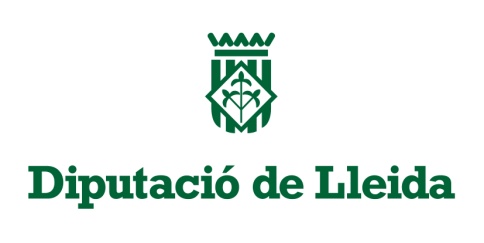 Pressupost14.332,98 €Subvenció del Pla de Cooperació municipal per al finançament d’inversions de la Diputació de Lleida, 2020-202113.945,83 €Fons propis387,15 €